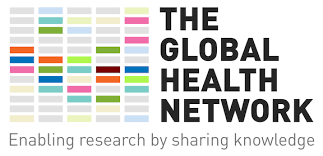 Arbovirus Research Workshop in Brazil - Application Questionnaire As part of The Global Health Network, the REDe (Research Capacity Network) team is offering funding and seeking collaboration in co-organising a workshop to strengthen arbovirus research in Brazil. Completing this questionnaire will guide an applicant in submitting a workshop proposal. Incomplete questionnaires will not be considered. The information you provide will be used only for the selection purposes of this advert and we will not share your name or personal information without your consent. If your proposal is shortlisted and we believe it would fit well with a similar proposal from another group, we might ask you about your interest in joining efforts with other collaborators (see question 2, Q2, below). In order to meet our goal of contributing to building research capacity in Brazil, we also may use the information provided here to get in touch with you for possible future partnership and collaborations - if you express your interest (see questions Q8, Q15 and Q16). Please submit your full application by the deadline on Monday April 1st 2019. We are delighted to receive your application and would like to thank you for your time. Q1. Candidate details *You are responsible for the information provided and your collaborator must be aware and in full acceptance with his/her indication to co-organise this event.Q1.1 Proposed co-organiser (only for joint proposals) – Please leave this space blank if this is not a joint proposalQ2. In the event our team thinks that your proposal matches or compliments another proposal, would you like us to be in touch with you to ask your interest in co-organising the workshop with another group? (Your answer to this question will not interfere in your proposal evaluation by any means and it is solely for organisation purposes and, perhaps, to co-awarding this funding to another excellent proposal that also meets REDe’s goals).(  ) No as I already have defined my collaborator above (Q1.1);(  ) No;(  ) Yes, I would like to discuss possibilities in joining efforts with another group Q3. Have you experience of health research, and if so, what types of study or studies have you worked on? (Please check all that apply)(  ) No health research experience (  ) Animal studies (  ) Clinical trials (  ) Epidemiological and surveillance studies(  ) Laboratory studies(  ) Observational/ sampling only/ non-intervention (  ) Social science/anthropology(  ) Vector studiesOther, please specify ____________________________Q4. Have you or your research team received any training or support in how to conduct health research? (  ) Yes (Go to Q5)(  ) No (Go to Q6)Q5. If yes to Q4, please explain the type of training or support and the topics covered Q6. Are you currently working on building research capacity in health centres in Brazil and/or elsewhere?(  ) Yes (Go to Q7)(  ) No (Go to Q9)Q7. If yes to Q6, please briefly describe your activities and how this workshop could further contribute to that? (No minimum of words. Maximum of 300 words).Q8. If yes to Q6, would you be interested in having your profile and contact details added to our list of potential collaborators for prospective projects and events?(  ) Yes(  ) NoQ9. What has your organisation or institution to offer and what might it need in terms of resources, training, support or infrastructure in order to organise this workshop?Q10. Please write your proposal below. (There is no minimum amount of words, but we kindly ask for a maximum of 1,500 words.)	You should include the following items to your proposal:A suggested title (name) for your workshop; (not included in the word count)What is the topic of your workshop and why is it relevant? Would you run parallel sessions (e.g., a diagnostic-focused workshop that also includes sessions in e.g. scientific writing, policy-making, etc.)?What is your experience with the subject?How could this workshop contribute to research capacity building in the short- and long-term?Which target audience would benefit from it?Describe how your proposal aligns well with our main selection criteria (see the workshop advert) and explain how you intend to deliver the workshop;Q11. What is your budget estimate? (If you need a reference point, we have sponsored previous workshops in Latin America costing an average of USD 2000)Q12. What are your suggested dates for running the workshop?Q13. What type of professionals would potentially be invited as speakers (e.g., public health staff, professors, government level facilitators, scientists)?Q14. How many target attendees would this workshop accommodate?(  ) up to 30 participants;(  ) up to 50 participants;Another, please specify:______Q14. Please provide your CV:(  ) I am attaching a 2-3 page summary of my CV;(  ) Here’s the link for my CV Lattes (if you choose this option, you also must provide a pdf version of your CV as below):________(  ) I am attaching a PDF version of my CV lattes (please also provide a weblink to your CV lattes above)The following three questions (Q15, Q16, and Q17) will not be evaluated for the purpose of this competition. Answering these questions below are thereby not mandatory. However, we would really appreciate to hear from you if you are interested in possible future collaborations with REDe. Q15. Would you like to have your profile considered for other prospective collaborations, partnerships and/or events with REDe as a facilitator?(  ) Yes(  ) NoQ16. I work with or can identify local organisations with low research capability that could profit from activities of research capacity building in Brazil:(  ) Yes. I am available to support REDe’s goals and can be reached on my contact details provided above;(  ) NoQ17. Please provide any comments or suggestions regarding this application:Thank you for completing this questionnaire, your contribution to this research is greatly appreciated.Title and Name:Job role:Institution/Organization:Type of organization (e.g. university, hospital, public health organization):Address:Email address:Phone: Is this a joint proposal with another collaborator?* If yes, please fill out the details of your collaborator as a secondary organiser below (Q1.1) and briefly describe here why you have chosen this collaborator: Title and Name:Job role: Institution/Organization: Type of organization (e.g. university, hospital, public health organization): Address: Email address: Phone: Is your collaborator fully aware and has accepted to take part on this?* 